56 - Planifier les activités d’accompagnement linguistique 
au niveau localObjectif :	Donner des orientations pour l’organisation d’activités « dans le quartier ».N.B. : Avant toute chose, vérifiez que vos apprenants sont bien autorisés à sortir de leur lieu d’hébergement (ce n’est pas forcément le cas).1. Choisir une destinationFaites une liste de lieux que l’on fréquente au quotidien, comme :Renseignez-vous sur les événements gratuits prévus dans le quartier ou dans la ville en consultant internet et les journaux. Intéressez-vous également aux affiches et autres annonces dans la rue. Établissez une liste des différentes manifestations organisées, en précisant les lieux et horaires. Exemples :2. Organiser la sortieDiscutez des questions suivantes avec les réfugiés de votre groupe :Comment y va-t-on ?Phrases utiles pour planifier une sortie :Et si on allait... Pourrions-nous aller…?Bonne idée! / Oui, allons-y !Allons-y à pied/en bus/... Est-ce qu’on y va à pied…?Où est-ce qu’on se retrouve ? À quelle heure ?Je prendrai mon téléphone/une bouteille d’eau/une carte/un parapluie...3. Se préparer – enseigner le vocabulaire et les expressions à connaître (voir la partie « Scénarios pour l’accompagnement linguistique »)Exemple : phrases utiles pour une sortie au marchéComment ça s’appelle, ça ?Vous pouvez me mettre 500g de… ?Combien ça coûte ?Auriez-vous... / Où est-ce que je peux trouver... ?Je peux prendre une photo ?Oui, s’il vous plaît / Non merci.Les prix en général (1 euro et 10 centimes, par exemple).Les noms des fruits et des légumes.Frais.Pas cher.« Fait maison », « bio ».Vous voulez goûter ?Exemple : phrases utiles pour discuter avec les gensNous menons un projet dans le cadre de notre formation en langue.Pouvons-nous vous poser quelques questions ?Est-ce que vous m’autorisez à enregistrer notre conversation ?Vous venez souvent ici ?Quel est l’endroit de la ville que vous préférez ?Pourquoi aimez-vous faire le marché ?4. Après la sortie : compte rendu de l’expérience (éventuellement illustré par des photos ou d’autres éléments).Les réfugiés qui ont les compétences nécessaires peuvent rédiger un bref compte rendu de la sortie ou décrire leurs impressions sur ce qu’ils ont vu.Ceux qui sont en train d’acquérir des compétences en littératie dans la langue cible peuvent se contenter d’écrire quelques notes sur le modèle qui suit :Date et lieu :Nouveaux mots et expressions que vous avez entendus :Choses que vous avez dites/vouliez dire :Décrivez l’endroit : qu’est-ce qui était nouveau/différent pour vous ? Qu’est-ce qui vous a semblé familier ?Aimeriez-vous y retourner ? Pourquoi ?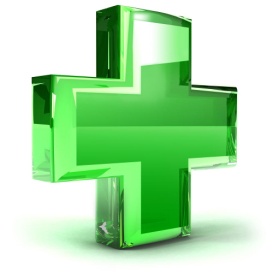 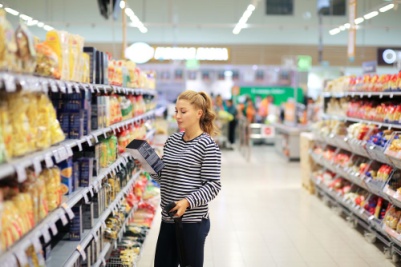 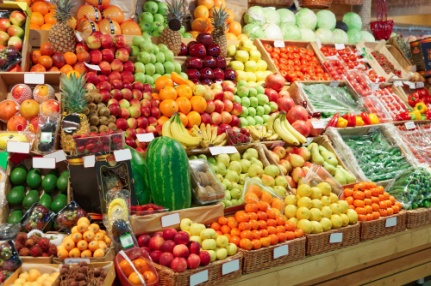 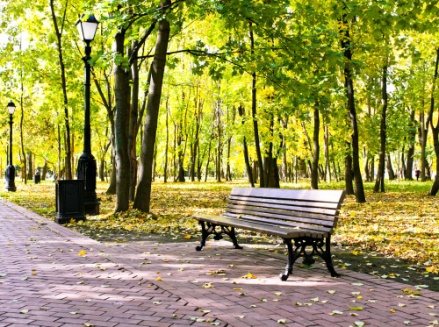 la pharmaciele supermarchéle marchéle parc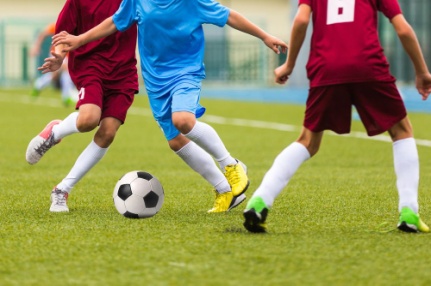 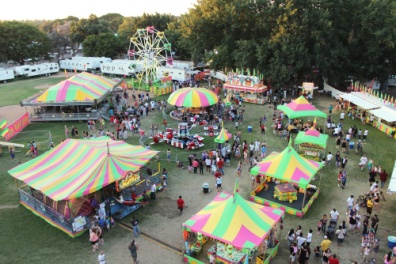 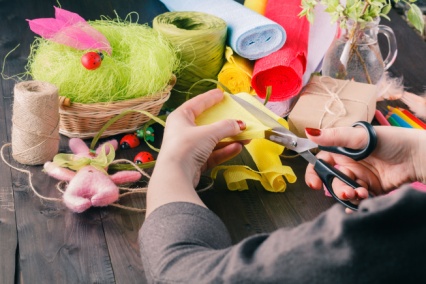 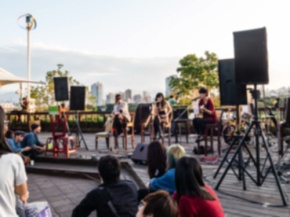 Événements sportifsFoires Ateliers d’artisanatConcerts 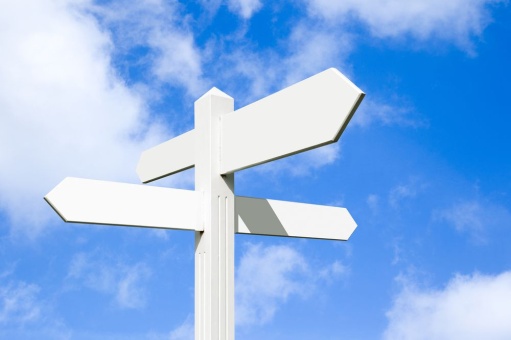 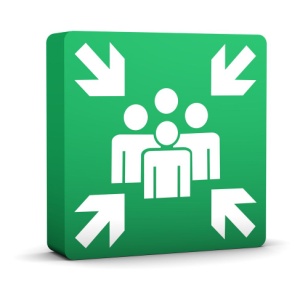 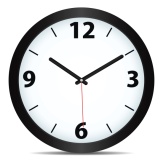 Où souhaiteriez-vous aller ?Où se retrouve-t-on ?À quelle heure ?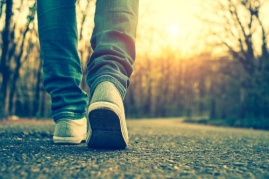 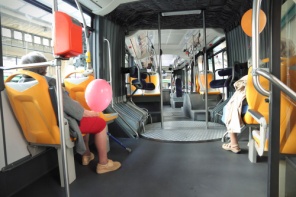 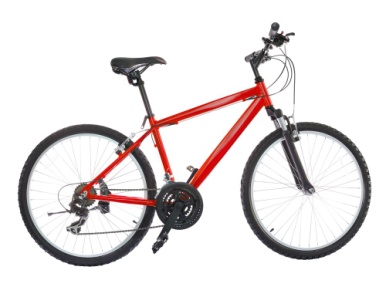 ?à pieden bus, tram, métroà vélo                                    ?